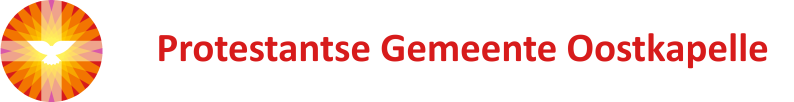 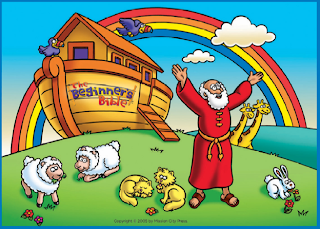  ‘The Beginner’s Bible’ : NoachOpenluchtdienst / Overstapdienst          5 juli 2020Derde zondag van de Zomer   –    Liturgische kleur: groenPredikant:                       ds. Ph.A. BeukenhorstOuderling van dienst:     mevrouw Maya Scheunhage-VosPreventie:    houd 1,5 meter afstand en zing niet mee.Privacy:    vanaf nu wordt elke kerkdienst van onze PG Oostkapelle gefilmd en rechtstreeks uitgezonden via Kerkdienstgemist.nl. De camera is gericht op de predikant en de medewerkers. Omwille van de privacy zijn anderen niet herkenbaar, enkel de achterkant van kerkgangers komt in beeld. DIENST VAN DE VOORBEREIDING1-Welkom en mededelingen door de jeugdouderling van dienst2-Luisteren, niet meezingen:  Opwekking 5991.Nog voordat je bestond, kende Hij je naam.Hij zag je elk moment en telde elke traan.Omdat Hij van je hield, gaf Hij zijn eigen Zoon.Hij wacht alleen nog maar totdat je komt.2.En wat je ook doet, zijn liefde blijft bestaan.Ook niets wat jij ooit deed, verandert daar iets aan.Omdat Hij van je houdt, gaf Hij zijn eigen Zoon.En nu is alles klaar wanneer jij komt.Refrein:     Kom tot de Vader, kom zoals je bent.Heel je hart, al je pijn is bij Hem bekend.De liefde die Hij geeft, de woorden die Hij spreekt.Daarmee is alles klaar, wanneer jij komt.Herhaling:  En wat je nu ook doet...      Herhaling Refrein
3-Inleiding – Liturgische opening – De 10 geboden met 10 vingersa.-Het is anders, maar we zijn weer samen…b.-Onze hulp is…c.-Onder Gods dakje: 10 geboden, 10 vingers…      Rechter duim:       Ik ben God, die altijd bij je is.     Rechter wijsvinger:  Ik ben God die niet voor te stellen is.        Rechter middelvinger:  Gebruik mijn naam alleen maar goed.     Rechter ringvinger:  Werken is nodig, maar rusten moet.              Rechter pink:   Belangrijk zijn papa en mama voor jou.     Linker duim:  Maak niets kapot en sla niet dood.            Linker wijsvinger:  Blijf trouw aan wie je liefde bood.          Linker middelvinger:  Pak niet wat van een ander is.           Linker ringvinger:  Liegen over iemand, dat is mis.      Linker pink: Wees niet jaloers op wat iemand is of heeft.      =>  Wees blij dat je onder Gods dakje leeft.              4-Luisteren, niet meezingen:  Opwekking 42'k Stel mijn vertrouwen op de Heer, mijn God.Want in zijn hand ligt heel mijn levenslot.Hem heb ik lief, zijn vrede woont in mij.'k Zie naar Hem op en 'k weet: Hij is mij steeds nabij.DIENST VAN WOORD EN AFSCHEID
5-Bijbellezing uit de Jeugdbijbel:      Noach 
6-Korte preek7-Luisteren, niet meezingen:  Liedboek Psalm 8.b.1.Zie de zon, zie de maan, zie de sterren in hun baan,sterren ontelbaar, overal vandaan. Onvoorstelbaar wonderlijk gedaan. Heer, hoe heerlijk is uw naam!2.Hoor de zee, hoor de wind, hoor de regen als hij zingt,druppels ontelbaar in de oceaan. Onvoorstelbaar wonderlijk gedaan. Heer, hoe heerlijk is uw naam!3.Ruik een bloem, ruik een vrucht, ruik de geuren in de lucht,geuren ontelbaar zweven af en aan.Onvoorstelbaar wonderlijk gedaan. Heer, hoe heerlijk is uw naam!4.Voel je hart, voel je huid, voel je adem als je fluit.Mensen ontelbaar, overal vandaan.Onvoorstelbaar wonderlijk gedaan. Heer, hoe heerlijk is uw naam!5.Zie ik de zon, de sterren en de maan,wat een wonder dat ik mag bestaan!Heer, hoe heerlijk is uw naam! Heer, hoe heerlijk is uw naam!8-De overstap:  Jasmijn Ovaa, Jelle Moelker en Sem Jacobse stappen over van de kindernevendienst naar de jeugdkerk9-Een woord voor onderweg – Een kaars voor jou – Een zegen namens God10-Luisteren, niet meezingen:  Opwekking 5181.Heer, U doorgrondt en kent mij; mijn zitten en mijn staanen U kent mijn gedachten, mijn liggen en mijn gaan.De woorden van mijn mond, o Heer, die zijn voor U bekenden waar ik ook naar toe zou gaan, ik weet dat U daar bent.2.Heer, U bent altijd bij mij, U legt uw handen op mijen U bent voor mij en naast mij en om mij heen.Heer, U bent altijd bij mij, U legt uw handen op mijen U bent voor mij en naast mij en om mij heen, elke dag.3.Heer, U doorgrondt en kent mij, want in de moederschootben ik door U geweven; U bent oneindig groot.Ik dank U voor dit wonder, Heer, dat U mijn leven kenten wat er ook gebeuren zal, dat U steeds bij mij bent.DIENST VAN GEBEDEN EN GAVEN11-Gebeden, stil gebed – Onze Vader bidden met je hele lichaam
12-Slotwoord – Heenzending en Zegen (staande)13-Bij verlaten van het terrein: Let op de aanwijzingen en blijf afstand houden 1 ½ meter14-Uitgang collecten: 1. Kerkrentmeesters 2. Binnenlands diaconaat, Kerk in Actie      